Dear ____________,It has been long since we last met. I hope you are doing well. I am writing this letter to thank you for your expert guidance and support during my time with you at the university. It is only because of your mentorship that I have secured a managerial position at my company. I thank you from the bottom of my heart for everything that you’ve done for me.Your deep understanding of my skills and active guidance helped pave a way for my success. I cannot than you enough for your commitment and assistance towards my goals. Your contribution in my success is immeasurable. You were so patient with me. I have learnt a great deal about life from you. Once again, I thank you for your loving and kind words when I needed them the most.My best wishes for you and your family!Warmest regards, ______________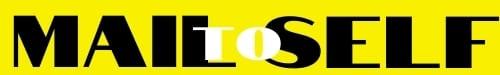 